平成30年10月15日日本ボーイスカウト兵庫連盟阪神北地区指導者委員会委員長　　市田 久人阪神北地区　各団々委員長　様ボーイスカウト保護者向け研修会のご案内三指平素はスカウティング発展の為、ご尽力いただき誠にありがとうございます。さて、この度スカウトの保護者の皆さまを対象とした「保護者向け研修会」を開催いたします。親は親になった時点から我が子の人生が充実することを願って子育てを始めます。そして、どの親も「子育て」には悩む事が多く、思うようにいかないことが多いものです。ボーイスカウトに我が子を入れる保護者の方は、子育てに悩んでいるかと思います。「愛する我が子のために親はどうあるべきなのか？」「自分の子育ては正しいのだろうか？」今回は、その答えのヒントになるべく「親の在り方」をテーマにお届けします。お話しいただく講師は幼少時期にボーイスカウト経験がなく、大人になってからスカウト活動に参加してきました。その立場からスカウト活動を客観的に見ることができ、子ども達への教育の重要なポイントを知りました。現在もボーイスカウト活動にて多数の役職に携わりながら、神戸市東灘区主催の子育て講座を展開する等、プライベートでも「家庭教育」を研究し続けておられ、その話は保護者のみなさんにとって子育ての参考になり、また、我が子をボーイスカウトに参加させ続ける意義も実感して頂けると思います。団よりこの趣旨を保護者の皆様にご案内いただき多くの参加者をご推薦いただきますようお願いいたします。また、指導者の方にとっても保護者の立場から見た子供のことを知る良い機会と思いますのでご参加ください。弥栄演題　「スカウティングと子育て」～　みなさんとボーイスカウト教育でできること　～日時　　平成３０年1１月18日（日）14:00～16:00　(受付13:30～)会場　　宝塚西公民館　セミナー室 （宝塚市小林２丁目７−３０）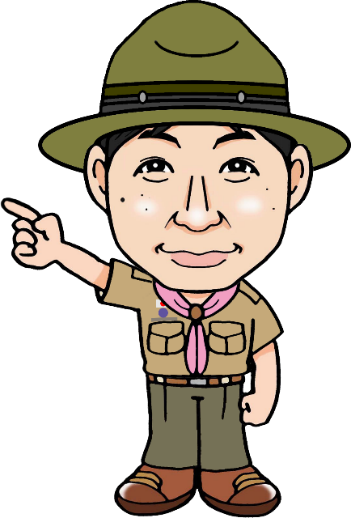 富永　和也　氏【主な経歴】　コンピュータソフトウェア開発会社　代表取締役社長　２級心理カウンセラー（日本プロカウンセリング協会所属）　神戸市家庭教育PTAアカデミー７期生　神戸市立住吉中学校おやじの会会長　日本ボーイスカウト神戸第５５団　団委員長　平成１６年度　　　　神戸市立渦が森小学校PTA会長　平成１８・１９年度　神戸市立住吉中学校PTA会長　平成１８年度　　　　東灘区公立中学校PTA連合会会長　平成１９年度　　　　神戸市立中学校PTA連合会会長・神戸市PTA協議会副会長　平成２２年～現在　　父親向け子育て講座 講師（東灘区保健福祉部こども家庭支援課主催）＊＊＊＊＊　入場無料　申し込み制　どなたでも参加できます　＊＊＊＊＊申し込み締め切り1１月10日：次ページ申し込み票でお申し込みください。主催　日本ボーイスカウト兵庫連盟阪神北地区阪神北地区　指導者委員会　宛開設担当連絡先　〒665-0033　宝塚市伊孑志3-13-22-201　市田 久人E-mail 　 hisato.ichida@jttk.zaq.ne.jp〈申し込み票〉　　　　　　　　地区　　　　第　　　団　　　　　　　　連絡担当者：　　　　　　　　　　　　　　　　　　　　　 　　　　　　					　　 連絡先(tel/e-mail等)　	　　　　　　　	　　　　　講師ボーイスカウト日本連盟　副リーダートレーナー日本ボーイスカウト兵庫連盟　副コミッショナー氏　　　　　　名性別スカウトの所属隊（章）